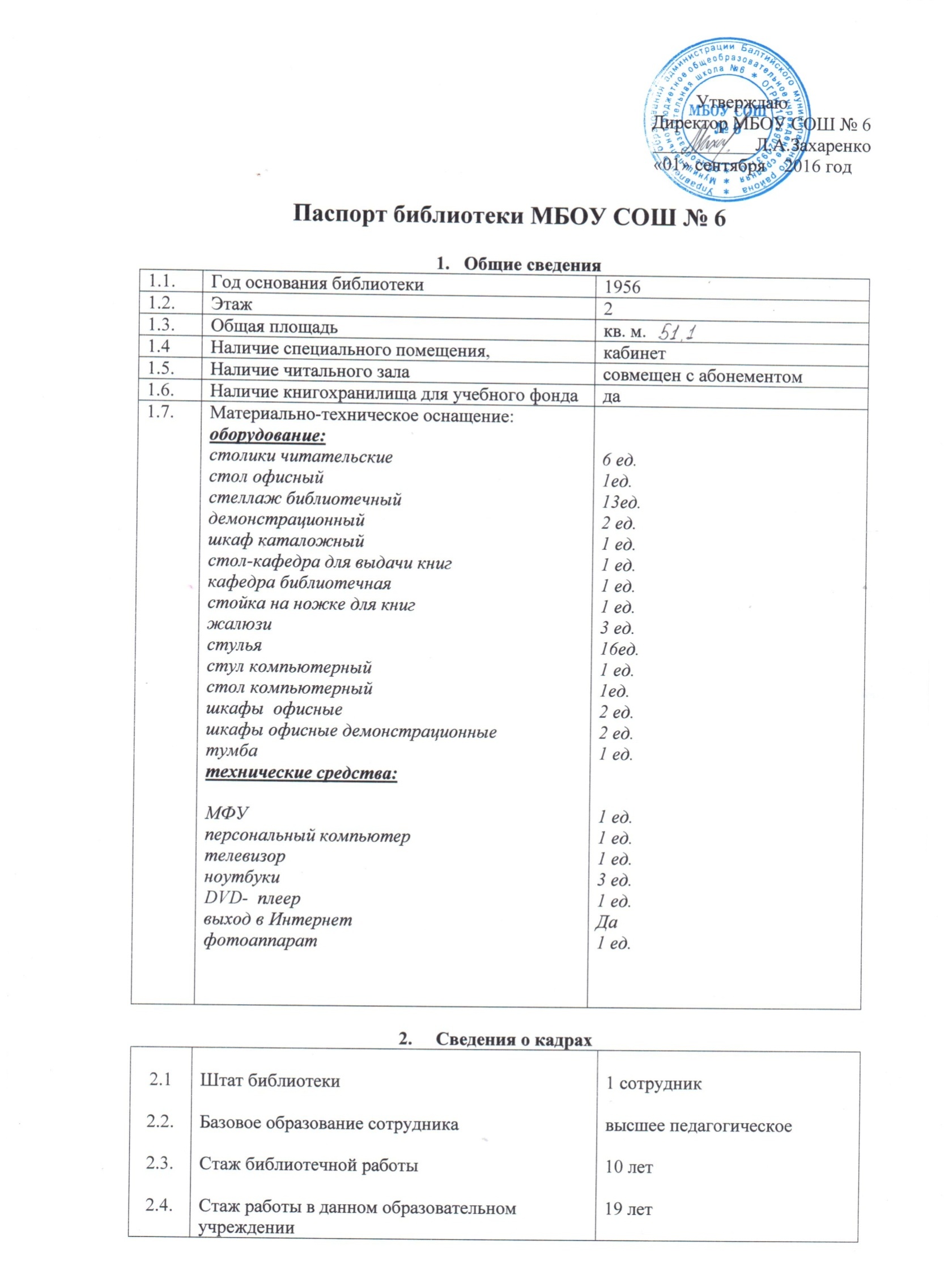 2.5. 2.6.2.7.2.8.2.9.2.5. 2.6.2.7.2.8.2.9.Наличие наград, званий    Квалификационная категория  Повышение квалификации  Владение компьютером  График работы библиотеки  Наличие наград, званий    Квалификационная категория  Повышение квалификации  Владение компьютером  График работы библиотеки  нетнетКОИРО, «Модернизация библиотек ОУ в новых условиях развития и повышения качества образования»,  2013 годв режиме пользователяпонедельник - пятница  с 8-00 до 16-30;воскресенье – выходной;суббота - методический день;последняя пятница месяца -    санитарный деньДокументы, регламентирующие работу библиотекиДокументы, регламентирующие работу библиотекиДокументы, регламентирующие работу библиотекиДокументы, регламентирующие работу библиотекиДокументы, регламентирующие работу библиотеки3.1.3.2.3.3.3.4.3.5.3.6.3.7.3.8.3.9.3.1.3.2.3.3.3.4.3.5.3.6.3.7.3.8.3.9.МеждународныеВсеобщая Декларация прав человека (принята Генеральной Ассамблеей ООН 10.12.1948 г.).Декларация прав ребенка (принята Генеральной Ассамблеей ООН 20.11.1959 г.).Конвенция ООН о правах ребенка (принята Генеральной Ассамблеей ООН, 1989 г.).ФедеральныеКонституция РФ (1993 г.).Федеральный закон  «О библиотечном деле» (26.06.2007 г.).Инструкция об учете библиотечного фонда» (приложение 1 к приказу МО РФ от 26.06.2007 г.).Письмо Министерства общего и профессионального образования РФ «Примерное положение о библиотеке образовательного учреждения» 23.03.2004 г. за № 14-51-70/13)Локальные (школьные)Устав МБОУ СОШ № 6.Правила пользования библиотекойПоложение о библиотеке.МеждународныеВсеобщая Декларация прав человека (принята Генеральной Ассамблеей ООН 10.12.1948 г.).Декларация прав ребенка (принята Генеральной Ассамблеей ООН 20.11.1959 г.).Конвенция ООН о правах ребенка (принята Генеральной Ассамблеей ООН, 1989 г.).ФедеральныеКонституция РФ (1993 г.).Федеральный закон  «О библиотечном деле» (26.06.2007 г.).Инструкция об учете библиотечного фонда» (приложение 1 к приказу МО РФ от 26.06.2007 г.).Письмо Министерства общего и профессионального образования РФ «Примерное положение о библиотеке образовательного учреждения» 23.03.2004 г. за № 14-51-70/13)Локальные (школьные)Устав МБОУ СОШ № 6.Правила пользования библиотекойПоложение о библиотеке.МеждународныеВсеобщая Декларация прав человека (принята Генеральной Ассамблеей ООН 10.12.1948 г.).Декларация прав ребенка (принята Генеральной Ассамблеей ООН 20.11.1959 г.).Конвенция ООН о правах ребенка (принята Генеральной Ассамблеей ООН, 1989 г.).ФедеральныеКонституция РФ (1993 г.).Федеральный закон  «О библиотечном деле» (26.06.2007 г.).Инструкция об учете библиотечного фонда» (приложение 1 к приказу МО РФ от 26.06.2007 г.).Письмо Министерства общего и профессионального образования РФ «Примерное положение о библиотеке образовательного учреждения» 23.03.2004 г. за № 14-51-70/13)Локальные (школьные)Устав МБОУ СОШ № 6.Правила пользования библиотекойПоложение о библиотеке.4.	Номенклатура дел школьной библиотеки4.	Номенклатура дел школьной библиотеки4.	Номенклатура дел школьной библиотеки4.	Номенклатура дел школьной библиотеки4.	Номенклатура дел школьной библиотеки4.1.4.2.4.3.4.4.4.5.4.6.4.7.4.8.4.9.4.10.4.11.4.12.4.13.4.14.4.15.4.16.4.17.4.1.4.2.4.3.4.4.4.5.4.6.4.7.4.8.4.9.4.10.4.11.4.12.4.13.4.14.4.15.4.16.4.17.Правила пользования школьной библиотекойПаспорт библиотекиПлан работы ШБ на учебный годПерспективный план развития библиотеки на 5 летИнструкция по технике безопасности в ШБ Инструкция по пожарной безопасности в ШБ Первичные учетные документыИнвентарная книга книжного фондаКнига суммарного учета книжного фондаЖурнал безинвентарного учета книгТетрадь учета книг, принятых взамен от читателейДневник работыЖурнал учета нетрадиционных носителей информацииЧитательские формуляры и вкладыши к нимКартотека учета учебного фондаТетрадь учета выдачи учебников по классамСтатистические отчетыОтчеты по учебному фондуПравила пользования школьной библиотекойПаспорт библиотекиПлан работы ШБ на учебный годПерспективный план развития библиотеки на 5 летИнструкция по технике безопасности в ШБ Инструкция по пожарной безопасности в ШБ Первичные учетные документыИнвентарная книга книжного фондаКнига суммарного учета книжного фондаЖурнал безинвентарного учета книгТетрадь учета книг, принятых взамен от читателейДневник работыЖурнал учета нетрадиционных носителей информацииЧитательские формуляры и вкладыши к нимКартотека учета учебного фондаТетрадь учета выдачи учебников по классамСтатистические отчетыОтчеты по учебному фондуПравила пользования школьной библиотекойПаспорт библиотекиПлан работы ШБ на учебный годПерспективный план развития библиотеки на 5 летИнструкция по технике безопасности в ШБ Инструкция по пожарной безопасности в ШБ Первичные учетные документыИнвентарная книга книжного фондаКнига суммарного учета книжного фондаЖурнал безинвентарного учета книгТетрадь учета книг, принятых взамен от читателейДневник работыЖурнал учета нетрадиционных носителей информацииЧитательские формуляры и вкладыши к нимКартотека учета учебного фондаТетрадь учета выдачи учебников по классамСтатистические отчетыОтчеты по учебному фондуСведения о фонде (количество)Сведения о фонде (количество)Сведения о фонде (количество)5.1.5.2.5.3.5.4.5.5.5.6.5.1.5.2.5.3.5.4.5.5.5.6.Основной фонд библиотеки                                Распределение по разделам:- художественная литература         -методическая  - справочная    Расстановка библиотечного фонда    - в соответствии с ББК 1998 г.- по возрастам (1, 2 - 4, 5 - 8, 9 -11кл.)- по алфавиту (художественная литература)Учебный фонд  (количество)- всего:      Расстановка учебного фонда   - по классамКоличество выписываемых периодических изданий  - всего:     Документы на электронных носителях - компактдиски- видеодокументы9868 экз.6747 экз.2431 экз.510 экз.6794 экз.21 экз.327 экз.46 шт.9868 экз.6747 экз.2431 экз.510 экз.6794 экз.21 экз.327 экз.46 шт.Библиотечные услугиБиблиотечные услугиБиблиотечные услугиБиблиотечные услугиБиблиотечные услуги7.1.7.2.7.3.7.4.7.5.7.6.7.7.Обслуживание пользователей библиотеки на абонементеОбслуживание пользователей библиотеки в читальном залеВыполнение библиографических справок и подбор литературыПроведение устной и наглядной массово-информационной работыКонсультирование и помощь в поиске и выборе книг и материаловИнформирование о новинках учебно-воспитательной литературыПредоставление информационных ресурсов  на электронных носителяхОбслуживание пользователей библиотеки на абонементеОбслуживание пользователей библиотеки в читальном залеВыполнение библиографических справок и подбор литературыПроведение устной и наглядной массово-информационной работыКонсультирование и помощь в поиске и выборе книг и материаловИнформирование о новинках учебно-воспитательной литературыПредоставление информационных ресурсов  на электронных носителяхОбслуживание пользователей библиотеки на абонементеОбслуживание пользователей библиотеки в читальном залеВыполнение библиографических справок и подбор литературыПроведение устной и наглядной массово-информационной работыКонсультирование и помощь в поиске и выборе книг и материаловИнформирование о новинках учебно-воспитательной литературыПредоставление информационных ресурсов  на электронных носителяхОбслуживание пользователей библиотеки на абонементеОбслуживание пользователей библиотеки в читальном залеВыполнение библиографических справок и подбор литературыПроведение устной и наглядной массово-информационной работыКонсультирование и помощь в поиске и выборе книг и материаловИнформирование о новинках учебно-воспитательной литературыПредоставление информационных ресурсов  на электронных носителях